План мероприятий тематической недели, в рамках Всероссийского фестиваля энергосбережения и экологии «ВместеЯрче» в МКОУ «ООШ №8»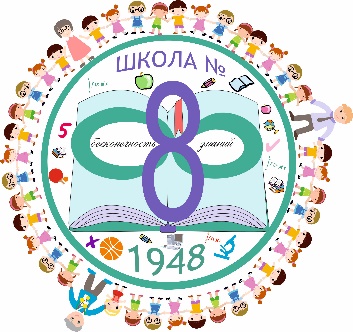 МУНИЦИПАЛЬНОЕ КАЗЕННОЕ ОБЩЕОБРАЗОВАТЕЛЬНОЕ УЧРЕЖДЕНИЕ«ОСНОВНАЯ ОБЩЕОБРАЗОВАТЕЛЬНАЯ ШКОЛА № 8»ул. 1 Мая, д.44,  г. Коркино, Челябинская область, 456550тел. 8(35152)39109, 8(35152) 39108http://school8-korkino.ucoz.ru, e-mail: school8_2006@mail.ruОКПО 53846273 ОГРН 1027400807422   ИНН/КПП 7412006660/743001001№Наименование мероприятиядата проведенияклассответственные1Размещение информации о плане тематической недели  на сайте  ОУ09.09-Зам.директора по УВР Власова А.Е.Ольнева А.Н.2Проведение Всероссийского урока энергосбережения10.091-9 классыЗам.директора по УВР Власова А.Е.Классныеруководители3Выставка детских рисунков по энергосбережению13.091-4 классыКлассныеруководителиУчитель ИЗО Коркина Е.А.4Конкурс эко-поделок «Экология и энергосбережение начинается с меня»09.09-14.095-6 классыУчителя технологииКоркина Е.А.Михайлов А.Д.5Уроки физики на тему «Источники  света в современном мире», «Советы по энергосбережению», «Электричество - источник тепла и света».09.09-14.097-8 классыУчитель физикиИванова Е.В.6Конкурс лайф-хаков, флеш-мобов «Поколение энергоэффективности»09.09-14.099 классыСоциальный педагог Мушина Е.О.Педагог- организатор Воробьева В.В.